ANNEX 2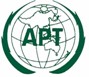 The 1st Meeting of APT Preparatory Group for WTSA-20 (APT WTSA20-1) and 31st APT Standardization Program Forum (ASTAP-31)11-15 June 2019, Tokyo, JapanThe 1st Meeting of APT Preparatory Group for WTSA-20 (APT WTSA20-1) and 31st APT Standardization Program Forum (ASTAP-31)11-15 June 2019, Tokyo, JapanVISA SUPPORTING LETTER REQUEST FORMVISA SUPPORTING LETTER REQUEST FORMVISA SUPPORTING LETTER REQUEST FORMPERSONAL INFORMATION: PERSONAL INFORMATION: PERSONAL INFORMATION: First Name (Mr./ Ms./ Mrs./ Dr.) ___________________________________________________________________Middle Name __________________________________________________________________________________Last Name 	____________________________________________________________________________________Administration/Organization 	Present Post (Title) 	Business Address (PO BOX not allowed) 	City ________________________________________  Postal Code ______________________________________Country _____________________________________(Where you live)Phone No.  __________________________________   Fax No.  _________________________________________ E-mail address  _______________________________First Name (Mr./ Ms./ Mrs./ Dr.) ___________________________________________________________________Middle Name __________________________________________________________________________________Last Name 	____________________________________________________________________________________Administration/Organization 	Present Post (Title) 	Business Address (PO BOX not allowed) 	City ________________________________________  Postal Code ______________________________________Country _____________________________________(Where you live)Phone No.  __________________________________   Fax No.  _________________________________________ E-mail address  _______________________________First Name (Mr./ Ms./ Mrs./ Dr.) ___________________________________________________________________Middle Name __________________________________________________________________________________Last Name 	____________________________________________________________________________________Administration/Organization 	Present Post (Title) 	Business Address (PO BOX not allowed) 	City ________________________________________  Postal Code ______________________________________Country _____________________________________(Where you live)Phone No.  __________________________________   Fax No.  _________________________________________ E-mail address  _______________________________PASSPORT INFORMATION: PASSPORT INFORMATION: PASSPORT INFORMATION: Passport No. _______________________________  Nationality	Date of Birth _______________________________  Place of Birth 	Expiry Date ________________________________  Place of getting visa 	Passport No. _______________________________  Nationality	Date of Birth _______________________________  Place of Birth 	Expiry Date ________________________________  Place of getting visa 	Passport No. _______________________________  Nationality	Date of Birth _______________________________  Place of Birth 	Expiry Date ________________________________  Place of getting visa 	FLIGHT INFORMATION:FLIGHT INFORMATION:FLIGHT INFORMATION:Arrival Flight No. 	       Arrival Date                                                                         Arrival Time	       Arrival Airport      Narita Airport      Haneda Airport      Other (airport name:                                )Departure Flight No.	       Departure  Date                                                                    Departure Time	       Departure Airport  Narita Airport      Haneda Airport      Other (airport name:                                )Arrival Flight No. 	       Arrival Date                                                                         Arrival Time	       Arrival Airport      Narita Airport      Haneda Airport      Other (airport name:                                )Departure Flight No.	       Departure  Date                                                                    Departure Time	       Departure Airport  Narita Airport      Haneda Airport      Other (airport name:                                )Arrival Flight No. 	       Arrival Date                                                                         Arrival Time	       Arrival Airport      Narita Airport      Haneda Airport      Other (airport name:                                )Departure Flight No.	       Departure  Date                                                                    Departure Time	       Departure Airport  Narita Airport      Haneda Airport      Other (airport name:                                )HOTEL INFORMTION:HOTEL INFORMTION:HOTEL INFORMTION:Hotel Name	Hotel address	Phone No. 	 * This information is NOT for hotel reservation, but NECESSARY for schedule of stay in VISA support documents.Hotel Name	Hotel address	Phone No. 	 * This information is NOT for hotel reservation, but NECESSARY for schedule of stay in VISA support documents.Hotel Name	Hotel address	Phone No. 	 * This information is NOT for hotel reservation, but NECESSARY for schedule of stay in VISA support documents.Signature. __________________________________________________________ Date 	Signature. __________________________________________________________ Date 	Signature. __________________________________________________________ Date 	NOTE: 	Please use CAPITAL LETTERS to complete the form and return it to: 	Visa Support Team for WTSA20-1/ASTAP-31 (Do not send it to the APT Secretariat)	with the subject of E-mail "WTSA20-1/ASTAP-31 Visa Support"	Email:  hostsec-visa@ml.soumu.go.jp NOTE: 	Please use CAPITAL LETTERS to complete the form and return it to: 	Visa Support Team for WTSA20-1/ASTAP-31 (Do not send it to the APT Secretariat)	with the subject of E-mail "WTSA20-1/ASTAP-31 Visa Support"	Email:  hostsec-visa@ml.soumu.go.jp 